СВИМ ПОНУЂАЧИМАПРЕДМЕТ: Обавештење о измени рока за достављање понуда по ЈН 6156/2014- Поправка 2 радна кола млина Н170.50 котла 6Поштовани, обавештавамо Вас да Наручилац ПД "Термоелектране Никола Тесла" д.о.о. Обреновац мења рок за доставу понуда по јавној набавци број 6156/2014.Нови рок за доставу понуда је 06.08.2014. године до 10:00 часова.Отварање понуда обавиће се истог дана у 10:15 часова.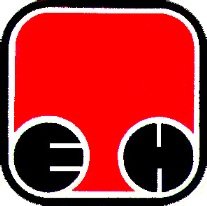 Електропривреда Србије  - ЕПСПривредно ДруштвоТермоелектране Никола Тесла,  Обреновац